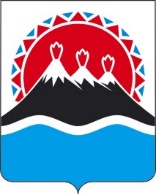 П О С Т А Н О В Л Е Н И ЕПРАВИТЕЛЬСТВАКАМЧАТСКОГО КРАЯг. Петропавловск-КамчатскийПРАВИТЕЛЬСТВО ПОСТАНОВЛЯЕТ:Внести в постановление Правительства Камчатского края от 10.01.2020 № 6-П следующие изменения:1) преамбулу изложить в следующей редакции:«В соответствии с государственной программой Российской Федерации «Развитие образования», утвержденной постановлением Правительства Российской Федерации от 26.12.2017 № 1642,ПРАВИТЕЛЬСТВО ПОСТАНОВЛЯЕТ:»;2) постановляющую часть изложить в следующей редакции:«1. Утвердить:1) Положение об отборе претендентов на право получения единовременных компенсационных выплат учителям, прибывшим (переехавшим) на работу в сельские населенные пункты, либо рабочие поселки, либо поселки городского типа, либо города с населением до 50 тысяч человек на территории Камчатского края, согласно приложению 1 к настоящему постановлению;2) Порядок предоставления единовременных компенсационных выплат учителям, прибывшим (переехавшим) на работу в сельские населенные пункты, либо рабочие поселки, либо поселки городского типа, либо города с населением до 50 тысяч человек на территории Камчатского края, согласно приложению 2 к настоящему постановлению.2. Настоящее постановление вступает в силу через 10 дней после дня его официального опубликования и распространяется на правоотношения, возникшие с 10 января 2020 года.»;3) приложения изложить в редакции согласно приложению к настоящему постановлению.Настоящее постановление вступает в силу после дня его официального опубликования.Приложение к постановлению Правительства Камчатского края от [Дата регистрации] № [Номер документа]«Приложение № 1 к постановлению Правительства Камчатского края от 10.01.2020 № 6-ППоложение об отборе претендентов на право получения единовременных компенсационных выплат учителям, прибывшим (переехавшим) на работу в сельские населенные пункты, либо рабочие поселки, либо поселки городского типа, либо города с населением до 50 тысяч человек на территории Камчатского краяОбщие положения	Настоящее Положение регулирует процедуру отбора претендентов на право получения единовременных компенсационных выплат учителям, прибывшим (переехавшим) на работу в сельские населенные пункты, либо рабочие поселки, либо поселки городского типа, либо города с населением до 50 тысяч человек на территории Камчатского края (далее соответственно – отбор, претенденты, единовременная компенсационная выплата).Уполномоченным органом по организации проведения отбора является Министерство образования Камчатского края.Региональным оператором по приему, регистрации и обработке документов на участие в отборе является краевое государственное автономное учреждение «Отраслевой функциональный центр системы образования».Контактная информация об уполномоченном органе и региональном операторе размещается на странице уполномоченного органа на официальном сайте исполнительных органов Камчатского края в информационно-телекоммуникационной сети «Интернет» по адресу: https://minobraz.kamgov.ni/ (далее – сайт уполномоченного органа) и на сайте регионального оператора по адресу http://www.kcbovo.ru/index.html (далее – сайт регионального оператора).Уполномоченный орган формирует и утверждает на очередной финансовый год перечень вакантных должностей учителей, при замещении которых предоставляются единовременные компенсационные выплаты, в соответствии с разделом 3 настоящего Положения (далее – перечень вакантных должностей).2. Условия участия в отбореУсловиями участия претендентов в отборе являются:возраст до 55 лет включительно на дату подачи документов на участие в отборе;наличие среднего профессионального или высшего образования и отвечающего квалификационным требованиям, указанным в квалификационных справочниках, и (или) профессиональным стандартам;обязательство по трудоустройству в общеобразовательную организацию, подведомственную уполномоченному органу или органу местного самоуправления муниципального образования в Камчатском крае (далее также - общеобразовательная организация), на вакантную должность учителя, включенную в перечень вакантных должностей (далее – вакантная должность), с объемом учебной нагрузки не менее 18-ти часов в неделю за ставку заработной платы;принятие учителем обязательства отработать в течение 5 лет по основному месту работы при условии учебной нагрузки не менее 18-часовой в неделю за ставку заработной платы в соответствии с трудовым договором;отсутствие в трудовой книжке записи и (или) в сведениях о трудовой деятельности, оформленных в установленном законодательством порядке, информации об увольнении по основаниям, предусмотренным пунктами 5, 6 и 8 статьи 81 и пунктами 1 и 2 статьи 336 Трудового кодекса Российской Федерации; отсутствие ограничений, предусмотренных частью 2 статьи 331 Трудового кодекса Российской Федерации; стаж педагогической деятельности по заявленной вакантной должности не менее 3 лет за последние 10 лет; претендент не является иностранным агентом в соответствии с Федеральным законом от 14.07.2022 № 255-ФЗ «О контроле за деятельностью лиц, находящихся под иностранным влиянием».Формирование перечня вакантных должностей:Перечень вакантных должностей формируется уполномоченным органом на основании заявок, представленных в уполномоченный орган руководителями подведомственных уполномоченному органу общеобразовательных организаций и главами муниципальных районов (городских округов) в Камчатском крае до 25 декабря текущего года.При подготовке перечня вакантных должностей учитываются демографические и социально-экономические перспективы населенных пунктов Камчатского края.В перечень вакантных должностей включаются только вакантные должности учителей, по которым количество часов учебной нагрузки составляет не менее 18-ти часов в неделю за ставку заработной платы в соответствии с трудовым договором.Перечень вакантных должностей утверждается приказом уполномоченного органа и размещается на сайте уполномоченного органа, на сайте регионального оператора и на официальном сайте Министерства просвещения Российской Федерации в информационно-телекоммуникационной сети «Интернет».Подача документов претендентами на участие в отбореПретендент представляет региональному оператору заявление на участие в отборе с приложением следующих документов:копии документа, удостоверяющего личность претендента (со страницей регистрации);копии документа об образовании;копии документа, подтверждающего уровень квалификации;копии трудовой книжки и (или) сведения о трудовой деятельности, оформленных в установленном законодательством порядке;копии свидетельства о постановке на учет физического лица в налоговом органе или уведомления о постановке на учет в налоговом органе физического лица по месту жительства на территории Российской Федерации;копии документа, подтверждающего регистрацию в системе индивидуального (персонифицированного) учета;копии свидетельства о заключении брака (при наличии);копий свидетельств о рождении детей (при наличии);копий документов о прохождении программ профессиональной переподготовки по смежному и (или) иному учебному предмету (при наличии);копий документов, подтверждающих наличие государственных и ведомственных наград, почетных званий, соответствующих профилю вакантной должности (при наличии);согласие на обработку персональных данных;справка об отсутствии судимости. Заявление на участие в отборе должно содержать сведения об одной вакантной должности, включенной в перечень вакантных должностей, на которую претендент планирует трудоустроиться в общеобразовательную организацию.Документы, указанные в пунктах 1–10 части 10 настоящего Положения, представляются с предъявлением оригинала или заверенные в установленном порядке.Документы на участие в отборе принимаются с 10 января по 15 апреля текущего года.Днем представления документов, указанных в части 10 настоящего Положения, считается день их регистрации региональным оператором.При представлении документов на участие в отборе претендент указывает планируемые им направления расходования средств единовременной компенсационной выплаты.Представленные претендентом документы на участие в отборе фиксируются в реестре поступления документов на участие в отборе с указанием даты и времени их поступления.Региональный оператор выдает претенденту выписку из реестра поступления документов на участие в отборе с описью принятых документов и указанием даты и времени их регистрации.Претендентом ставится подпись в реестре поступления документов на участие в отборе о согласии с указанными датой и временем подачи документов.Документы, указанные в части 10 настоящего Положения, направляются региональному оператору почтовым отправлением с уведомлением о вручении и описью вложения.В течение 2 рабочих дней со дня регистрации документов на участие в отборе региональный оператор осуществляет проверку на предмет наличия полного комплекта документов, указанных в пунктах 1–6, 11, 12 части 10 настоящего Положения, отсутствия исправлений, повреждений, помарок, препятствующих прочтению указанных документов, по итогам которой принимает решение о принятии (об отказе в принятии) к рассмотрению документов.Основаниями принятия решения об отказе в принятии к рассмотрению документов являются:непредставление или представление не в полном объеме документов, указанных в пунктах 1–6, 11, 12 части 10 настоящего Положения;представление документов, имеющих исправления, повреждения, помарки, препятствующие их прочтению;претендент подал заявление на участие в отборе более чем на одну вакантную должность;место планируемого переезда претендента, указанное в заявлении на участие в отборе, соответствует муниципальному району (городскому округу) в Камчатском крае, в котором претендент проживает (работает) на день представления документов на участие в отборе;представление документов после окончания срока приема документов, указанного в части 13 настоящего Положения;претендент подал заявление на участие в отборе на вакантную должность в общеобразовательной организации, из которой был уволен менее 3 лет назад; претендент лишен права участия в отборе в соответствии с частью 49 настоящего Положения.При наличии оснований для принятия решения об отказе в принятии к рассмотрению документов на участие в отборе региональный оператор в течение 5 рабочих дней со дня их регистрации направляет претенденту уведомление об отказе в принятии документов к рассмотрению с указанием причин, послуживших основанием для отказа.Претендент после устранения причин, послуживших основаниями для принятия решения об отказе в принятии к рассмотрению документов на участие в отборе, указанных в пунктах 1–4, 6 части 20 настоящего Положения, вправе повторно представить документы региональному оператору в срок, установленный частью 13 настоящего Положения.Региональный оператор в срок до 15 апреля текущего года осуществляет проверку достоверности информации (сведений), содержащихся в представленных претендентами документах на участие в отборе, готовит сводный аналитический материал по претендентам и направляет его с приложением представленных претендентами документов, а также реестра поступления документов на участие в отборе в комиссию по отбору претендентов на право получения единовременной компенсационной выплаты учителям, прибывшим (переехавшим) на работу в сельские населенные пункты, либо рабочие поселки, либо поселки городского типа, либо города с населением до 50 тысяч человек на территории Камчатского края (далее – комиссия).Комиссия рассматривает документы на участие в отборе, представленные претендентами и иные документы, и материалы, направленные региональным оператором, в течение 3 рабочих дней со дня их получения.Этапы проведения отбораОтбор проводится в 5 этапов:прием региональным оператором документов на участие в отборе и регистрация претендентов (с 10 января по 15 апреля текущего года);проведение комиссией оценки представленных претендентами документов на участие в отборе в соответствии с предусмотренными разделом 6 настоящего Положения критериями, выставление каждому претенденту баллов и формирование рейтинга с указанием баллов по каждому претенденту (по 30 апреля текущего года);формирование комиссией предварительного списка претендентов, прошедших отбор (далее – предварительный список), подписание протокола заседания комиссии, направление региональным оператором извещений претендентам, включенным в предварительный список (далее – предварительные победители) (с 1 по 15 мая текущего года);выезд предварительного победителя (по желанию) за счет собственных средств в выбранную общеобразовательную организацию с целью знакомства с ее администрацией и педагогическим коллективом, а также для решения вопросов, связанных с переездом и трудоустройством, и предварительным победителем региональному оператору согласия на переезд в населенный пункт Камчатского края, в котором находится общеобразовательная организация, и на заключение трудового договора с общеобразовательной организацией на срок не менее 5 лет (далее – согласие на переезд и трудоустройство) (с 16 мая по 15 июня текущего года);издание уполномоченным органом на основании протокола заседания комиссии и полученных от предварительных победителей согласий на переезд и трудоустройство приказа об утверждении списка претендентов, прошедших отбор (далее – список победителей) (с 16 июня до 15 июля текущего года).Проведение отбораКомиссия на основании документов на участие в отборе, представленных претендентом определяет соответствие его условиям, установленных частью 6 настоящего Положения.В случае если по результатам рассмотрения документов на участие в отборе претендент соответствует условиям, установленным частью 6 настоящего Положения, он считается прошедшим отбор.В случае если на одну вакантную должность претендуют два и более претендента, соответствующие условиям, установленным частью 6 настоящего Положения комиссия проводит оценку таких претендентов на основании критериев отбора претендентов, указанных в части 29 настоящего Положения (рейтингование), по результатам чего претендент, набравший наибольшее количество баллов, считается прошедшим отбор.При равном количестве набранных баллов прошедшим отбор считается претендент, раньше представивший документы на участие в отборе.Критериями отбора претендентов являются:уровень образования, соответствующий вакантной должности:а) наличие высшего образования уровня специалитета, либо магистратуры – 3 балла;б) наличие высшего образования уровня бакалавриата – 2 балла;в) наличие среднего профессионального образования – 1 балл;наличие квалификационной категории по должности «учитель»:а) первой квалификационной категории – 3 балла;б) высшей квалификационной категории – 5 баллов;возможность преподавать смежные и (или) иные учебные предметы – 1 балл (за каждый смежный и (или) иной учебный предмет);наличие ученой степени в области преподаваемого предмета, педагогики, психологии – 3 балла;наличие государственных и ведомственных наград, почетных званий, соответствующих профилю вакантной должности – 5 баллов;наличие наградных документов по вакантной должности (почетные грамоты, сертификаты, дипломы, награды), подтверждающие участие в общественной деятельности образовательной организации:а) количество наградных документов от 3 до 5 штук – 1 балл;б) количество наградных документов от 5 до 10 штук – 2 балла;в) количество наградных документов свыше 10 штук – 3 балла;претендент является выпускником общеобразовательной организации, в которой имеется вакантная должность – 3 балла;претендент является уроженцем населенного пункта, в котором находится общеобразовательная организация, включенная в перечень вакантных должностей – 3 балла;общий стаж педагогической деятельности:а) от 5 до 10 лет – 1 балл;б) от 10 до 15 лет – 2 балла;в) свыше 15 лет – 3 балла;стаж педагогической деятельности по вакантной должности:а) от 3 до 5 лет – 2 балла;б) от 5 до 10 лет – 4 балла;в) свыше 10 лет – 5 баллов;непрерывность педагогической деятельности в одной образовательной организации более 5 лет – 2 балла;замещение вакантной должности предполагает переезд претендента из одного сельского населенного пункта, либо рабочего поселка, либо поселка городского типа, либо города с населением до 50 тысяч человек на территории Камчатского края в другой сельский населенный пункт, либо рабочий поселок, либо поселок городского типа, либо город с населением до 50 тысяч человек на территории Камчатского края – -2 балла (минус два балла).По результатам отбора претендентов и рейтингования комиссия формирует предварительный список, который утверждается решением комиссии, принимаемым в протокольной форме.Региональный оператор, в течение 2 рабочих дней со дня подписания протокола заседания, уведомляет предварительных победителей о результатах отбора.В уведомлении разъясняется возможность выезда предварительного победителя за счет собственных средств в выбранную общеобразовательную организацию с целью знакомства с ее администрацией и педагогическим коллективом, а также для решения вопросов, связанных с переездом и трудоустройством, и указывается на необходимость направления региональному оператору согласия на переезд и трудоустройство.Предварительный победитель исключается из предварительного списка в следующих случаях:письменного отказа от переезда в населенный пункт Камчатского края, в котором находится общеобразовательная организация, и заключения трудового договора с общеобразовательной организацией на срок не менее 5 лет (далее – заявление об отказе от переезда и трудоустройства);непредставления региональному оператору согласия на переезд и трудоустройство до 15 июня текущего года. Региональный оператор в течение 2 рабочих дней со дня поступления от предварительного победителя заявления об отказе от переезда и трудоустройства или со дня истечения срока, указанного в пункте 2 части 32 настоящего Положения, направляет уведомление о возможности замещения вакантной должности следующему по рейтингу претенденту в соответствии с абзацем вторым части 31 настоящего Положения с указанием срока, в течение которого необходимо представить согласие на переезд.Следующий по рейтингу претендент, в течение 5 календарных дней со дня получения уведомления, указанного в части 33 настоящего Порядка, направляет региональному оператору по электронной почте, а также посредством почтовой связи согласие на переезд и трудоустройство либо заявление об отказе от переезда и трудоустройства.В случае получения от следующего по рейтингу претендента заявления об отказе от переезда и трудоустройства или непредставления согласия на переезд и трудоустройство в срок, установленный частью 34 настоящего Порядка, региональный оператор в течение 2 рабочих дней со дня наступления указанных событий, направляет следующему в рейтинге претенденту уведомление о возможности замещения вакантной должности в соответствии с частью 33 настоящего Положения.Если по результатам отбора замещены менее запланированного количества вакантных должностей, то претендентам, набравшим наибольшее количество баллов в соответствии с рейтингованием, заявившемся на другие вакантные должности, но не ставшим предварительными победителями, предлагается рассмотреть имеющиеся вакансии из перечня вакантных должностей.Рассмотрение и выбор вакантных должностей предлагаются претендентам по принципу убывания набранных ими баллов в общем рейтинге претендентов. Информация о возможности дальнейшего выбора вакансий доводится до сведения претендентов секретарем комиссии по телефону или электронной почте, указанным в заявлении на участие в отборе, в срок не позднее 1 рабочего дня со дня получения отказа от предыдущего претендента.Комиссия, с учетом положений частей 32–36 настоящего Положения, вносит изменения в предварительный список в срок до 9 июля текущего года.Предварительный список, вместе с согласием на переезд и трудоустройство предварительных победителей направляется комиссией в уполномоченный орган для его утверждения в срок до 10 июля текущего года.Уполномоченный орган на основании протокола заседания комиссии и согласий на переезд и трудоустройство предварительных победителей издает приказ об утверждении списка победителей до 15 июля текущего года.Региональный оператор не позднее 2 рабочих дней со дня издания приказа об утверждении списка победителей направляет соответствующее уведомление претендентам, включенным в список победителей (далее – победители отбора).Победители отбора до 15 августа текущего года заключают трудовой договор с общеобразовательной организацией и направляют региональному оператору его копию, а также заявление на заключение договора о предоставлении единовременной компенсационной выплаты и заявление на предоставление единовременной компенсационной выплаты.Победитель отбора исключается из списка победителей отбора в случаях:отказа победителя отбора в письменной форме от заключения трудового договора с общеобразовательной организацией;незаключения победителем отбора трудового договора с общеобразовательной организацией или ненаправления его копии региональному оператору до 15 августа текущего года;поступления региональному оператору извещения от образовательной организации о невыходе победителя отбора на работу в срок, указанный в трудовом договоре.Комиссия в течение 2 рабочих дней со дня поступления документов, указанных в пунктах 1 и 3 части 41 настоящего Положения, либо наступления обстоятельств, указанных в пункте 2 части 41 настоящего Положения, исключает победителя отбора из списка победителей.Региональный оператор в течение 1 рабочего дня со дня поступления документов, указанных в пунктах 1 и 3 части 41 настоящего Положения, либо наступления обстоятельств, указанных в пункте 2 части 41 настоящего Положения, направляет по почтовому адресу либо по адресу электронной почты, которые указаны в заявлении на участие в отборе следующему по рейтингу претенденту уведомление о возможности замещения вакантной должности в соответствии с частью 33 настоящего Положения.Следующий по рейтингу претендент, в течение 5 календарных дней со дня получения уведомления, осуществляет действия, указанные в части 34 настоящего Положения.В случае получения от следующего по рейтингу претендента согласия на переезд и трудоустройство комиссия в течение 2 рабочих дней со дня его получения, принимает решение о включении следующего по рейтингу претендента в предварительный список.В случае получения от следующего по рейтингу претендента заявления об отказе от переезда и трудоустройства или непредставления согласия на переезд и трудоустройство в срок, установленный частью 34 настоящего Положения, региональный оператор в течение 2 рабочих дней со дня наступления указанных событий, направляет следующему в рейтинге претенденту уведомление о возможности замещения вакантной должности в соответствии с частью 33 настоящего Положения.Региональный оператор в течение 2 рабочих дней со дня получения согласия на переезд и трудоустройство от предварительного победителя направляет в уполномоченный орган предварительный список, с учетом изменений, указанных в части 45 настоящего Положения, и согласием на переезд и трудоустройство для внесения в приказ об утверждении списка победителей изменений, предусматривающих актуализацию списка победителей.Региональный оператор в течение 2 рабочих дней со дня издания приказа об утверждении списка победителей (о внесении изменений в список победителей) направляет соответствующее уведомление победителям отбора, включенным в список победителей взамен исключенных, а также лицам, исключенным из списка победителей.Победитель отбора, исключенный из списка победителей в соответствии с частями 41 и 51 настоящего Положения, лишаются права повторного участия в отборе. Региональный оператор, на основании приказов, указанных в части 48 настоящего Положения, ведет перечень лиц, лишенных права повторного участия в отборе в соответствии с абзацем первым настоящей части.Победители отбора, включенные в список победителей в соответствии с частью 47 настоящего Положения, в течение 15 календарных дней со дня внесения изменений в приказ об утверждении списка победителей представляют региональному оператору копию трудового договора, заявление на заключение договора о предоставлении единовременной компенсационной выплаты и заявление на предоставление единовременной компенсационной выплаты.Победители отбора, включенные в список победителей в соответствии с частью 47 настоящего Положения, исключается из списка победителей отбора в случаях: в случаях, предусмотренных пунктами 1 и 3 части 41 настоящего Положения;незаключения победителем отбора трудового договора с общеобразовательной организацией или ненаправления его копии региональному оператору в срок, установленный частью 50 настоящего Положения.Приказ об утверждении (изменении) списка победителей отбора в течение 2 рабочих дней со дня его издания размещается на сайте уполномоченного органа.Состав комиссии и порядок ее деятельностиСостав комиссии формируется из представителей уполномоченного органа, регионального оператора, а также по согласованию из представителей Законодательного Собрания Камчатского края, Камчатской краевой организации Профсоюза работников народного образования и науки Российской Федерации, Общественного экспертного совета по вопросам образования.Персональный состав комиссии утверждается приказом уполномоченного органа.Передача полномочий члена Комиссии другому лицу не допускается.Участие в работе Комиссии осуществляется на общественных началах.Комиссия в своей деятельности руководствуется Конституцией Российской Федерации, федеральными законами, иными нормативными правовыми актами Российской Федерации, законами Камчатского края и иными нормативными правовыми актами Камчатского края, а также настоящим Положением.Комиссия осуществляет следующие функции:отбор претендентов;рейтингование;формирование предварительного списка. В комиссию входят председатель комиссии, заместитель председателя комиссии, секретарь и члены комиссии.Председателем комиссии по должности является Министр образования Камчатского края или лицо, временно исполняющее его обязанности. Основной формой работы комиссии является заседание.Заседание комиссии считается правомочным, если на нем присутствуют не менее половины членов комиссии.Решения комиссии принимаются простым большинством голосов присутствующих на заседании членов комиссии путем открытого голосования. При равенстве голосов членов комиссии голос председательствующего на заседании является решающим.Решения комиссии оформляются протоколом. Протоколы заседаний комиссии направляются в уполномоченный орган в течение 1 рабочего дня со дня их подписания.Председатель комиссии:осуществляет общее руководство деятельностью комиссии;определяет дату и время проведения заседания комиссии и утверждает повестку очередного заседания комиссии;подписывает протокол заседания комиссии.Секретарь комиссии:формирует повестку заседания комиссии;обеспечивает участие членов комиссии в заседании;ведет протокол заседания комиссии.Обеспечение деятельности комиссии осуществляет уполномоченный орган.Приложение № 2 к постановлению Правительства Камчатского края от 10.01.2020 № 6-ППорядокпредоставления единовременных компенсационных выплат учителям, прибывшим (переехавшим) на работу в сельские населенные пункты, либо рабочие поселки, либо поселки городского типа, либо города с населением до 50 тысяч человек на территории Камчатского краяОбщие положенияНастоящий Порядок регулирует вопросы предоставления единовременных компенсационных выплат учителям, прибывшим (переехавшим) на работу в сельские населенные пункты, либо рабочие поселки, либо поселки городского типа, либо города с населением до 50 тысяч человек на территории Камчатского края (далее соответственно – единовременные компенсационные выплаты, учителя), а также расходования и возврата единовременной компенсационной выплаты.Единовременная компенсационная выплата предоставляется учителю, прошедшему отбор на право получения единовременной компенсационной выплаты в соответствии с Положением об отборе претендентов на право получения единовременных компенсационных выплат учителям, прибывшим (переехавшим) на работу в сельские населенные пункты, либо рабочие поселки, либо поселки городского типа, либо города с населением до 50 тысяч человек на территории Камчатского края, утвержденным постановлением Правительства Камчатского края от 10.01.2020 № 6-П (далее – Положение) (далее – получатель единовременной компенсационной выплаты), в размере двух миллионов рублей.Единовременная компенсационная выплата предоставляется учителю Министерством образования Камчатского края (далее – Министерство) на основании заключенного с учителем договора о предоставлении единовременной компенсационной выплаты, а также трудового договора, заключенного получателем единовременной компенсационной выплаты с общеобразовательной организацией, подведомственной Министерству или органу местного самоуправления муниципального образования в Камчатском крае (далее – общеобразовательная организация), предусматривающего, в том числе, распространение трудовых прав, социальных гарантий и компенсаций, ограничений, обязанностей и ответственности, которые установлены законодательством Российской Федерации и законодательством Камчатского края (далее – трудовой договор).Количество единовременных компенсационных выплат в очередном финансовом году не превышает количество вакантных должностей учителей, включенных в перечень вакантных должностей учителей, при замещение которых предоставляются единовременные компенсационные выплаты, утвержденный приказом Министерства.Единовременные компенсационные выплаты выплачиваются в пределах средств краевого бюджета, предусмотренных на эти цели в рамках подпрограммы 1 «Развитие дошкольного, общего образования и дополнительного образования детей в Камчатском крае» государственной программы Камчатского края «Развитие образования в Камчатском крае», утвержденной постановлением Правительства Камчатского края от 29.11.2013 № 532-П, в том числе за счет субсидий из федерального бюджета краевому бюджету на указанные цели.Предоставление и расходование единовременной компенсационной выплатыОбщеобразовательная организация в течение 3 рабочих дней со дня начала получателем единовременной компенсационной выплаты трудовой деятельности в общеобразовательной организации направляет в краевое государственное автономное учреждение «Отраслевой функциональный центр системы образования» (далее – региональный оператор) уведомление о начале трудовой деятельности и проект договора о предоставлении единовременной компенсационной выплаты, подписанный получателем единовременной компенсационной выплаты и директором общеобразовательной организации, заверенный печатью общеобразовательной организации.Договор о предоставлении единовременной компенсационной выплаты заключается между Министерством, общеобразовательной организацией, с которой получателем единовременной компенсационной выплаты заключен трудовой договор, и получателем единовременной компенсационной выплаты в 3 экземплярах в течение 10 рабочих дней со дня регистрации региональным оператором документов, указанных в части 6 настоящего Порядка. Договор о предоставлении единовременной компенсационной выплаты заключается по форме, утвержденной приказом Министерства.	Один экземпляр подписанного договора о предоставлении единовременной компенсационной выплаты направляется региональным оператором в течение 3 рабочих дней со дня его подписания заказным почтовым отправлением с уведомлением о вручении по адресу фактического места жительства получателя единовременной компенсационной выплаты, указанному им в договоре, или вручается под роспись.Перечисление единовременной компенсационной выплаты на счет получателя единовременной компенсационной выплаты, открытый в кредитной организации, осуществляется Министерством до 1 декабря текущего года.Получатель единовременной компенсационной выплаты самостоятельно определяет направления расходования средств единовременной компенсационной выплаты.3. Порядок возврата единовременной компенсационной выплатыЕдиновременная компенсационная выплата подлежит возврату в краевой бюджет в полном объеме получателем единовременной компенсационной выплаты в случае, если им не исполнено обязательство по исполнению трудовых обязанностей в течение 5 лет со дня заключения трудового договора с общеобразовательной организацией по должности в соответствии с трудовым договором при условии его продления на период неисполнения трудовой функции в полном объеме (кроме времени отдыха, предусмотренного статьями 106 и 107 Трудового кодекса Российской Федерации, за исключением случаев, предусмотренных статьями 255, 256 и 257 Трудового кодекса Российской Федерации), при расторжении трудового договора (за исключением случаев прекращения трудового договора по основаниям, предусмотренным пунктом 8 части первой статьи 77 и пунктами 5-7 части первой статьи 83 Трудового кодекса Российской Федерации).	Единовременная компенсационная выплата подлежит возврату в краевой бюджет в течение 30 календарных дней со дня расторжения трудового договора.В случае прекращения трудового договора до истечения срока 5 лет по любым основаниям между сторонами, заключившими договор о предоставлении единовременной компенсационной выплаты, в течение 30 календарных дней после возврата единовременной компенсационной выплаты в полном объеме в бюджет Камчатского края заключается соглашение о расторжении данного договора.Если при наступлении события, указанного в абзаце первом части 10 настоящего Порядка, получателем единовременной компенсационной выплаты не осуществлен возврат единовременной компенсационной выплаты в срок, предусмотренный абзацем вторым части 10 настоящего Порядка, Министерство направляет получателю единовременной компенсационной выплаты не позднее 5 рабочих дней со дня окончания срока, предусмотренного абзацем втором части 10 настоящего Порядка, требование о ее возврате. Получатель единовременной компенсационной выплаты обязан исполнить требование о возврате единовременной компенсационной выплаты в течение 30 календарных дней со дня его получения.В случае неисполнения получателем единовременной компенсационной выплаты требования о возврате единовременной компенсационной выплаты в срок, предусмотренный частью 11 настоящего Порядка, Министерство обеспечивает взыскание единовременной компенсационной выплаты, подлежащей возврату в краевой бюджет, в судебном порядке.В случае возврата учителем единовременной компенсационной выплаты в связи с неисполнением им обязательства по исполнению трудовых обязанностей в течение 5 лет со дня заключения трудового договора с общеобразовательной организацией по должности в соответствии с трудовым договором, право на повторное участие в отборе претендентов в соответствии с Положением у учителя не возникает.»[Дата регистрации]№[Номер документа]О внесении изменений в постановление Правительства Камчатского края от 10.01.2020 № 6-П «Об осуществлении единовременных компенсационных выплат учителям, прибывшим (переехавшим) на работу в сельские населенные пункты, либо рабочие поселки, либо поселки городского типа, либо города с населением до 50 тысяч человек на территории Камчатского края»Председатель Правительства Камчатского края[горизонтальный штамп подписи 1]Е.А. Чекин